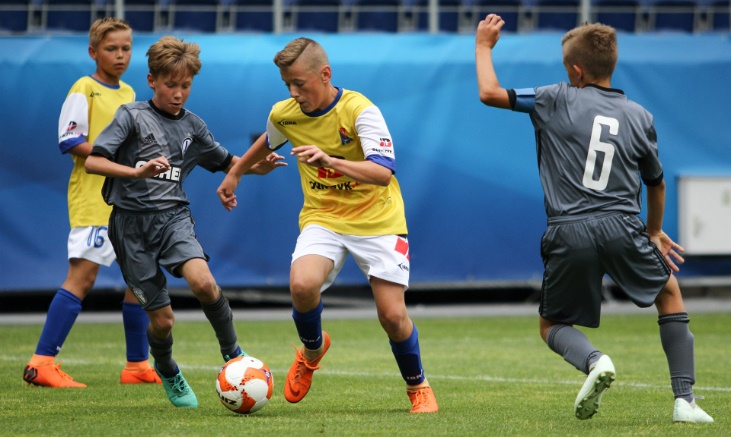 Kryteria naboru i próby testu sprawnościowego kandydatów do klasy mistrzostwa sportowego :Dobry stan zdrowia, potwierdzony badaniami lekarskimi, Złożenie wniosku oraz podania o przyjęcie do szkoły przez rodziców lub opiekunów prawnych dziecka, Wyrażenie zgody przez rodziców lub opiekunów prawnych dziecka do uczestnictwa w testach rekrutacyjnych.Test sprawności fizycznej do klasy IV o profilu piłkarskim – Szkoła Podstawowa nr 16TERMIN:11.05.2023 – klasy 3 szkoły podstawowejMIEJSCE:  boisko pełnowymiarowe ze sztuczną trawą  KOLEJNOŚĆ PRÓB:   1.	Szybkość,  2.	Próba mocy (skok w dal z miejsca),  3.	Technika specjalna (prowadzenie piłki),  4.    Gra – ocena umiejętności w 4 obszarach: Zaangażowanie w grę w ataku,  Zaangażowanie w grę w obronie, współpraca z kolegami, decyzyjność (podania, strzał, drybling) SZKOŁA PODSTAWOWA (klasa IV) 1. SZYBKOŚĆ GRAFIKA UWAGI Bieg sprinterski na dystansie 30 metrów. Start po sygnale dźwiękowym z pozycji wysokiej.  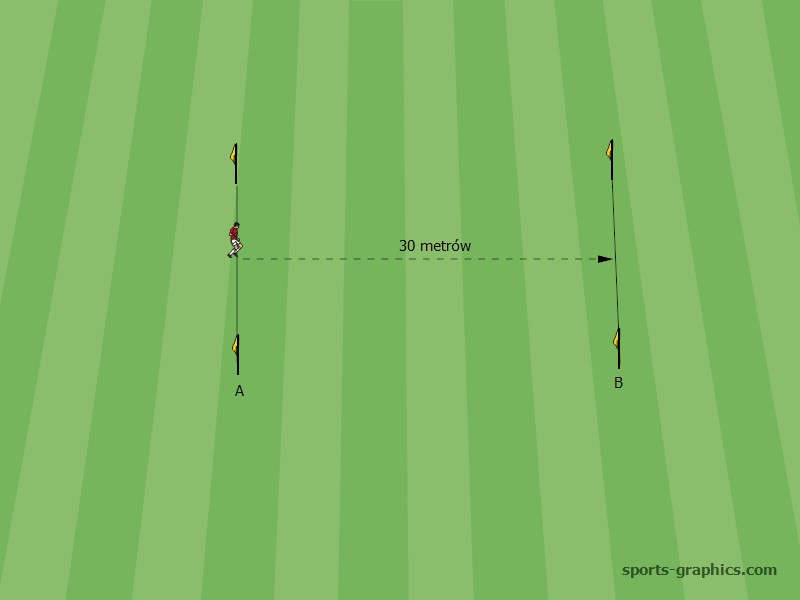 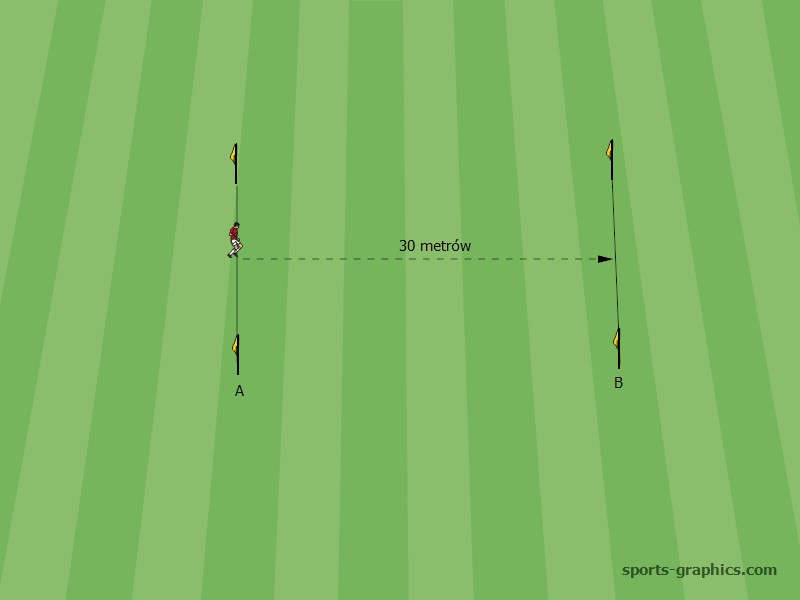 Próba przeprowadzana jest dwukrotnie, do punktacji bierze się czas szybszego biegu. Czas jest włączany w momencie pierwszego ruchu nogą przez startującego. Stoper wyłączamy po minięciu linii mety. W przypadku możliwości technicznych używamy fotokomórek.  Max. 20 punktów 2. PRÓBA MOCY (SKOK W DAL OBUNÓŻ Z MIEJSCA) Skok w dal obunóż z miejsca z pozycji stojącej. Testowany zawodnik staje za linią, po czym z jednoczesnego odbicia obunóż wykonuje skok w dal na odległość. Skok mierzony w cm, wykonuje się dwukrotnie. Liczy się lepszy wynik. 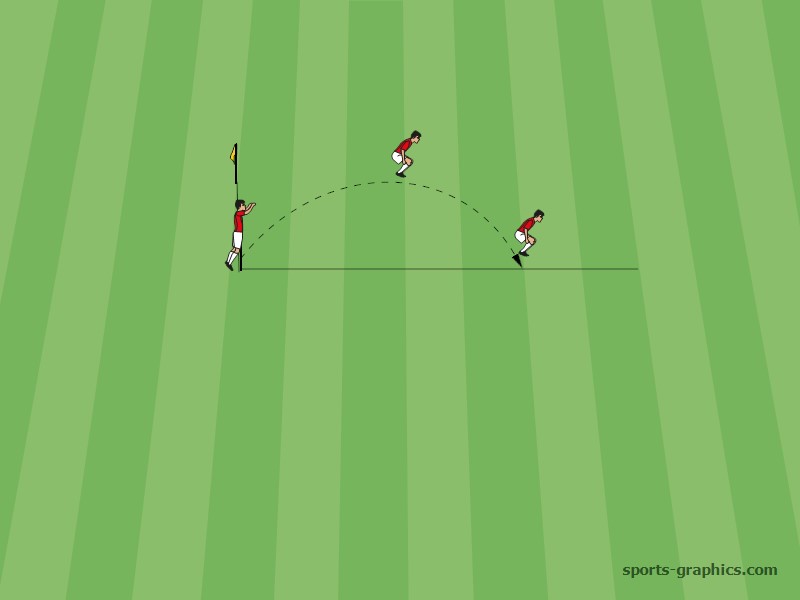 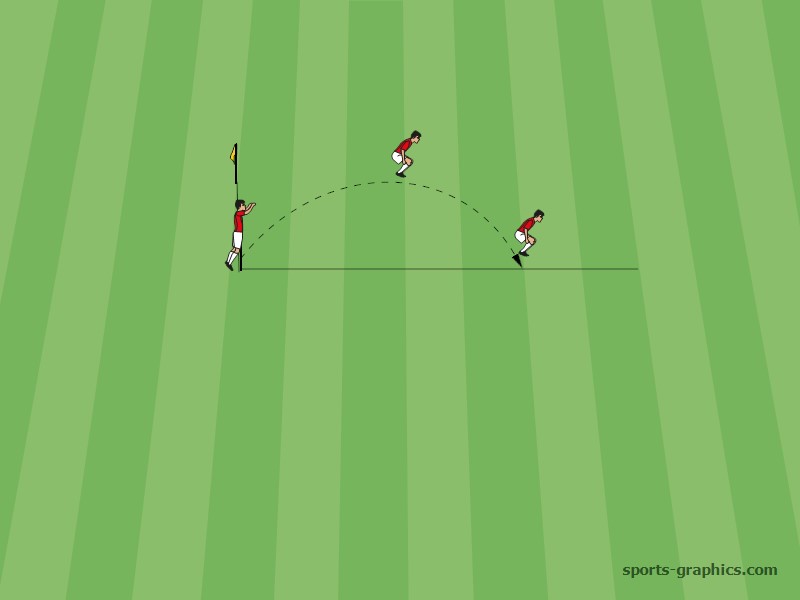 Długość skoku zawarta jest pomiędzy linią odbicia a pierwszym śladem pięt. Skok z upadkiem w tył na plecy jest nieważny i należy go powtórzyć. Max. 10 punktów (tabelka) 3. TECHNIKA SPECJALNA (PROWADZENIE PIŁKI) Zawodnik ma za zadanie przeprowadzić piłkę jak najszybciej z linii STARTU dookoła tyczek A, B, C i D do linii METY. Zawodnik startuje na sygnał dźwiękowy. Czas jest zatrzymywany w momencie, gdy kandydat przekroczy linię mety. Próbę zawodnik wykonuje  1 raz. 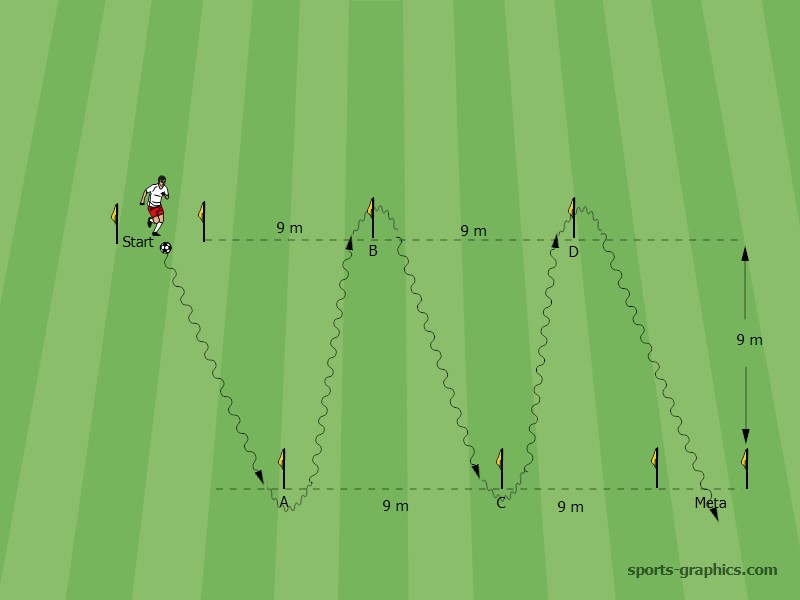 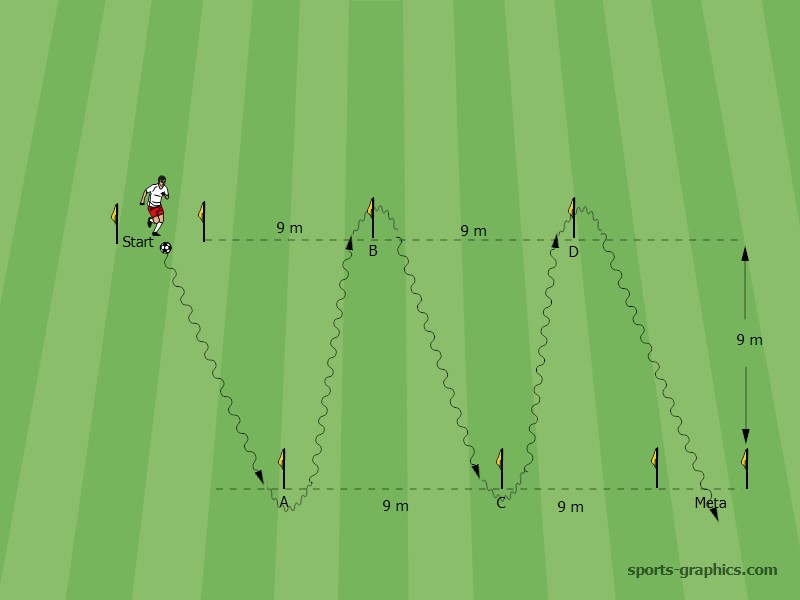 Odległość między tyczkami wynosi 9 metrów. Max. 10 punktów (tabelka) 4. GRA Boisko typu Orlik Składy 5osobowe, gra 5/5. Czas gry to 8 minut.  Ilość gier maksimum 4, minimum 2. Przerwa pomiędzy meczami  4 minuty. 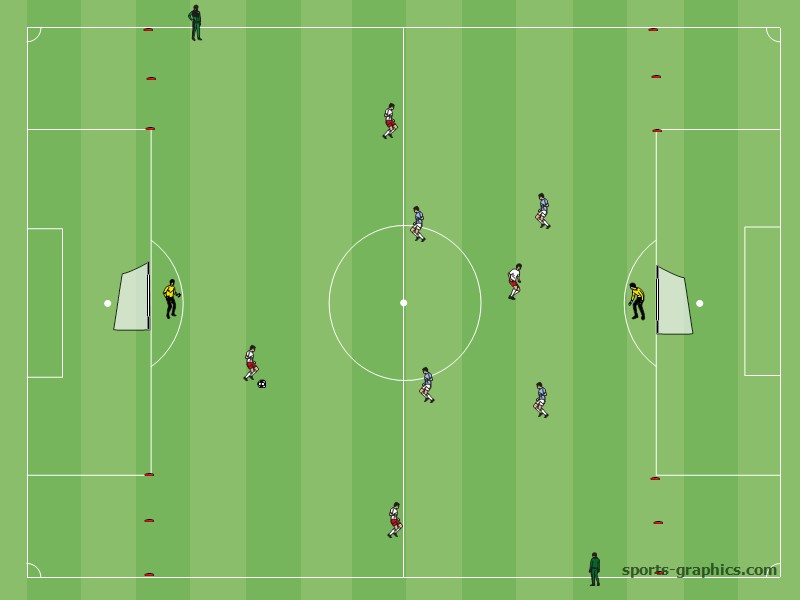 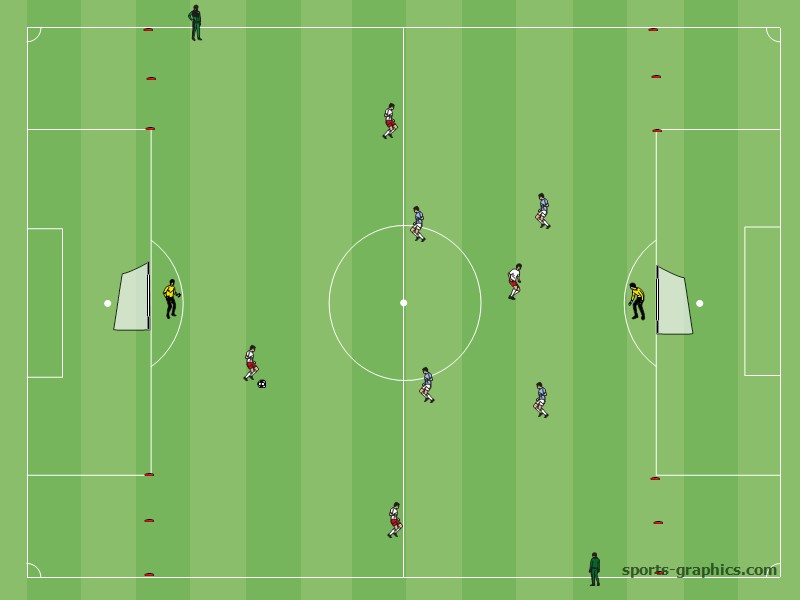 Oceniane elementy: Umiejętność gry w Ataku Umiejętność gry w Obronie Współpraca z partnerami Kreatywność - decyzyjność  (podania, strzał, drybling)  Za każdy element max. 15pkt. Max. 60 punktów 